LVK Rakousko C1A + S3A - 2023Vzhledem k většímu množství dotazů rodičů ohledně LVK do Rakouska podáváme následné aktuální informace:Leták /viz. Příloha č.1/, více na www.iselsbergerhof.at, Všeobecné podmínky CK Organizace kurzu /epidemiologická opatření/V současné době nejsou známa žádná epidemiologická opatření, která by nějak omezovala účast žáků na lyžařském výcvikovém kurzu.Pojištění žáků školou: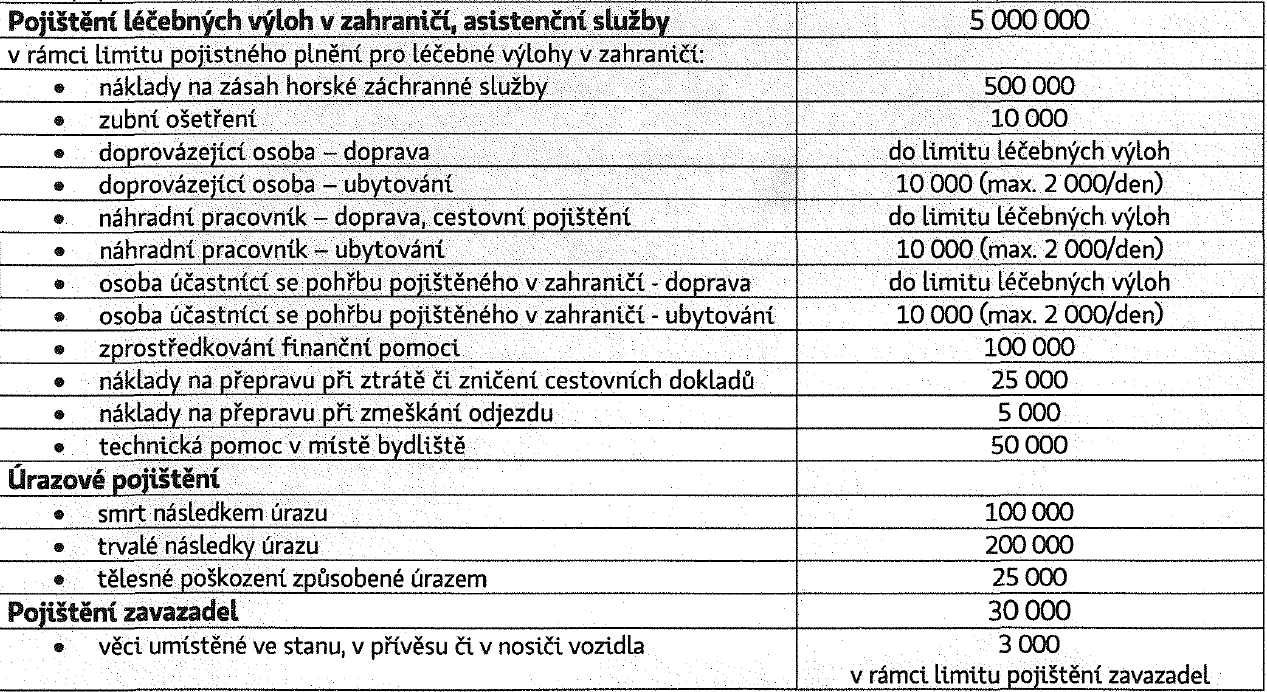 Informace organizace LVK + doporučené vybaveníOdjezd: pondělí 6.3.2023  ze Zastávky od nádraží, ráno – čas bude upřesněn/zpravidla 08:00/Návrat: 11/12.3.2023 v pozdních nočních/brzkých ranních hodinách do ZastávkyMísto pobytu: Rakousko – oblast Lienzské Dolomity, hotel IselsbergerhofDoprava: autobus (zůstává s námi v místě pobytu)Místo výcviku: Skicentrum Zetterrsfeld, Hochstein, St. Jakob, Sillian, Matrei – Kals, Mölltalský ledovecStrava: polopenze / zahájení večeří v den příjezdu, ukončení večeří v den odjezdu/Ubytování: převážně 3- lůžkové pokoje se sociálním zařízením,Vedoucí kurzu: Mgr. František Zahradníček Lékařské ošetření v případě potřeby zajišťuje zdravotní středisko a nemocnice Lienz      Doporučené vybavení na horyna lyžování šponovky, oteplovačky nebo šusťákyvětrovku nebo teplou bundu s kapucísvetr, fleecová mikinačepice 2xrukavice 2xponožky, podkolenky – silnější na lyžování, slabší na denní nošeníteplé spodní prádlo (spodky, triko, punčocháče, termo prádlo)2x tričko na denní nošeníPyžamoOblečení pro pobyt na chatě (tepláky)Domácí obuvToaletní potřeby, krém na opalování /vyšší faktor/,pomáda na rtyMastný krém bez vody na obličejRučníkLyžařské brýle, sluneční brýle s UV filtrem, lyžařská helma!!!!! Batoh na jídlo do autobusuPas nebo občanský průkaz!!!!!!!!!Kartičku zdravotní pojišťovny platnou pro státy EU, doklad o pojištění léčebných výloh v zahraničí (pokud jste si vyřizovali vyšší plnění)Osobní léky, obinadlo/zdravotní dotazník odevzdáte zdravotníkovi kurzu dle pokynu/Lyže se seřízeným bezpečnostním vázáním Lyže uložené ve vaku, lyžařské hole, sjezdařské boty      22 Čestné prohlášení o bezinfekčnosti – datum na něm musí souhlasit s dnem odjezdu – obdržíte                  od zdravotníka kurzuVratná záloha na magnetickou kartu a kauce apartmánu celkem 15€ -bude vrácena po lyžování při zpáteční cestěKapesné na stravu a pití na svah, na nákup potravin Souhlas s cestou do zahraničí, včetně prohlášení rodičů o seřízení vázání/není třeba potvrzení servisu/– odevzdáváte Mgr. Zahradníčkovi týden před odjezdemSe žáky jsme již měli informační schůzku a budeme mít další schůzku před lyžařským kurzem v hodině tělesné výchovy, kde se budou moci zeptat na vše, co bude aktuálně třeba. Na schůzce také dostanou v psané podobě: Potvrzení o bezinfekčnosti, Souhlas s cestou do zahraničí + Prohlášení o seřízení vázáníEmailem dostanou rodiče všechny potřebné informace a formuláře v elektronické podobě včetně Potvrzení o bezinfekčnosti, Souhlas s cestou do zahraničí + Prohlášení o seřízení vázání. Dále také informace: Plán kurzu s časem odjezdu, Denní program, Povinnosti služby a další informace v souvislosti s realizací kurzu.V případě dotazu info na emailu:zahradnicek@gzastavka.czrosendorfovaz@gzastavka.czPříloha č.1